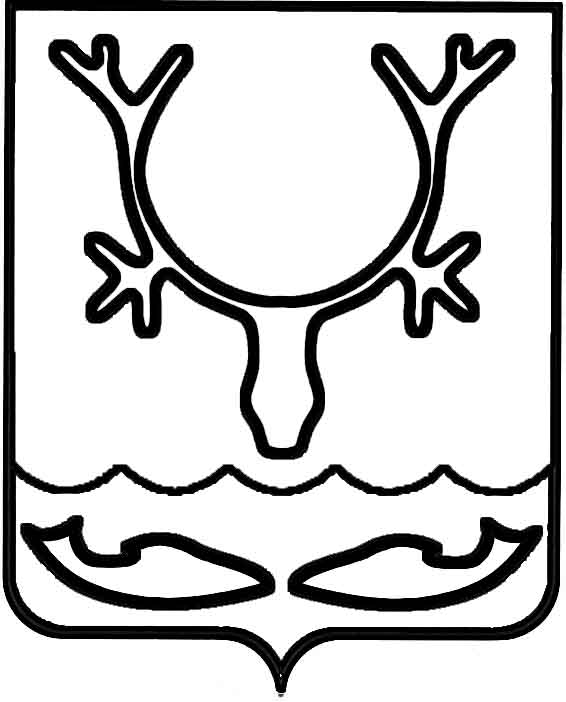 Администрация МО "Городской округ "Город Нарьян-Мар"ПОСТАНОВЛЕНИЕот “____” __________________ № ____________		г. Нарьян-МарО внесении изменений в муниципальную   программу муниципального образования "Городской округ "Город Нарьян-Мар" "Энергосбережение и энергоэффективность"Руководствуясь статьей 179 Бюджетного кодекса Российской Федерации, Порядком разработки, реализации и оценки эффективности муниципальных программ муниципального образования "Городской округ "Город Нарьян-Мар", утвержденным постановлением Администрации МО "Городской округ "Город Нарьян-Мар" от 10.07.2018 № 453, Администрация МО "Городской округ "Город Нарьян-Мар"П О С Т А Н О В Л Я Е Т:Внести изменения в муниципальную программу муниципального образования "Городской округ "Город Нарьян-Мар" "Энергосбережение                                  и энергоэффективность", утвержденную постановлением Администрации                              МО "Городской округ "Город Нарьян-Мар" от 12.11.2013 № 2424 (в ред. от 27.08.2018        № 562), согласно Приложению.Настоящее постановление вступает в силу со дня его подписания 
и подлежит официальному опубликованию. Приложениек постановлению Администрации МО "Городской округ "Город Нарьян-Мар"от 29.12.2018 № 1145ИЗМЕНЕНИЯ В МУНИЦИПАЛЬНУЮ ПРОГРАММУ МУНИЦИПАЛЬНОГО ОБРАЗОВАНИЯ "ГОРОДСКОЙ ОКРУГ "ГОРОД НАРЬЯН-МАР""ЭНЕРГОСБЕРЕЖЕНИЕ И ЭНЕРГОЭФФЕКТИВНОСТЬ"Приложение № 1 к Программе изложить в следующей редакции: "Приложение № 1к муниципальной программеМО "Городской округ "Город Нарьян-Мар""Энергосбережение и энергоэффективность"Переченьцелевых показателей муниципальной программы муниципальногообразования "Городской округ "Город Нарьян-Мар""Энергосбережение и энергоэффективность"Ответственный исполнитель: Управление строительства, ЖКХ и градостроительной деятельности Администрации МО "Городской округ "Город Нарьян-Мар"
".Приложение № 3 к Программе изложить в следующей редакции: "Приложение № 3к муниципальной программеМО "Городской округ "Город Нарьян-Мар""Энергосбережение и энергоэффективность"Переченьмероприятий муниципальной программымуниципального образования "Городской округ "Город Нарьян-Мар""Энергосбережение и энергоэффективность"Ответственный исполнитель: Управление строительства, ЖКХ и градостроительной деятельности Администрации МО "Городской округ "Город Нарьян-Мар"".2912.20181145Глава МО "Городской округ "Город Нарьян-Мар" О.О.БелакНаименованиеЕд.изм.Значения целевых показателейЗначения целевых показателейЗначения целевых показателейЗначения целевых показателейЗначения целевых показателейЗначения целевых показателейНаименованиеЕд.изм.базовый 2012 год2014 год2015 год2016 год2017 год2018 год АБ1234561. Доля сетей  тепло-, водоснабжения и водоотведения, отремонтированных в рамках подготовки объектов коммунальной инфраструктуры к осенне-зимнему периоду%0001,142,54,7№ п/пНаименование направления (мероприятия)Источник финансированияОбъемы финансирования, тыс. руб.Объемы финансирования, тыс. руб.Объемы финансирования, тыс. руб.Объемы финансирования, тыс. руб.Объемы финансирования, тыс. руб.№ п/пНаименование направления (мероприятия)Источник финансированияВсего2014 год2015 год2016 год2017 год2018 годАБВ1234561.Мероприятия по энергосбережению и повышению энергетической эффективности жилищного фондаИтого по направлению, в.т.ч.4 723,24 723,20,00,00,00,01.Мероприятия по энергосбережению и повышению энергетической эффективности жилищного фондаокружной бюджет4 581,44 581,40,00,00,00,01.Мероприятия по энергосбережению и повышению энергетической эффективности жилищного фондагородской бюджет141,8141,80,00,00,00,01.1.Проведение энергетического обследования многоквартирных домов на территории МО "Городской округ "Город Нарьян-Мар"итого, в т.ч.:1 565,11 565,10,00,00,00,01.1.Проведение энергетического обследования многоквартирных домов на территории МО "Городской округ "Город Нарьян-Мар"окружной бюджет1 518,11 518,10,00,00,00,01.1.Проведение энергетического обследования многоквартирных домов на территории МО "Городской округ "Город Нарьян-Мар"городской бюджет47,047,00,00,00,00,01.2.Разработка схем теплоснабжения, водоснабжения и водоотведения городаитого, в т.ч.:3 158,13 158,10,00,00,00,01.2.Разработка схем теплоснабжения, водоснабжения и водоотведения городаокружной бюджет3 063,33 063,30,00,00,00,01.2.Разработка схем теплоснабжения, водоснабжения и водоотведения городагородской бюджет94,894,80,00,00,00,02.Мероприятия по энергосбережению в организациях с участием муниципального образования и повышению энергетической эффективности этих организацийИтого по направлению, в.т.ч.3 550,3808,01 607,71 134,60,00,02.Мероприятия по энергосбережению в организациях с участием муниципального образования и повышению энергетической эффективности этих организацийокружной бюджет783,7783,70,00,00,00,02.Мероприятия по энергосбережению в организациях с участием муниципального образования и повышению энергетической эффективности этих организацийгородской бюджет2 766,624,31 607,71 134,60,00,02.1.Разработка ПСД 
на реконструкцию объекта "Котельная № 9 по ул. Ленина, 4А"итого, в т.ч.:808,0808,00,00,00,00,02.1.Разработка ПСД 
на реконструкцию объекта "Котельная № 9 по ул. Ленина, 4А"окружной бюджет783,7783,70,00,00,00,02.1.Разработка ПСД 
на реконструкцию объекта "Котельная № 9 по ул. Ленина, 4А"городской бюджет24,324,30,00,00,00,02.2.Разработка ПСД на техническое перевооружение котельной мощностью 2,7 МВт по ул. Юбилейной, 22 в г. Нарьян-Марегородской бюджет473,10,0473,10,00,00,02.3.Приобретение печей для бани № 2городской бюджет2 269,20,01 134,61 134,60,00,03.Подготовка объектов коммунальной инфраструктуры 
к осенне-зимнему периодуИтого по направлению, в.т.ч.114 248,00,00,023 950,947 587,742 709,43.Подготовка объектов коммунальной инфраструктуры 
к осенне-зимнему периодуокружной бюджет109 698,80,00,023 000,045 697,841 001,03.Подготовка объектов коммунальной инфраструктуры 
к осенне-зимнему периодугородской бюджет3 406,80,00,0711,41 414,11 281,33.Подготовка объектов коммунальной инфраструктуры 
к осенне-зимнему периодувнебюджетные средства1 142,40,00,0239,5475,8427,13.1.Капитальный  ремонт сетей  ГВС, ХВС от ж.д. по ул. 60 лет СССР, д. №9 до ТК 7/10 (территория детсада № 3)итого, в т.ч.:3 666,40,00,03 666,40,00,03.1.Капитальный  ремонт сетей  ГВС, ХВС от ж.д. по ул. 60 лет СССР, д. №9 до ТК 7/10 (территория детсада № 3)окружной бюджет3 520,90,00,03 520,90,00,03.1.Капитальный  ремонт сетей  ГВС, ХВС от ж.д. по ул. 60 лет СССР, д. №9 до ТК 7/10 (территория детсада № 3)городской бюджет108,90,00,0108,90,00,03.1.Капитальный  ремонт сетей  ГВС, ХВС от ж.д. по ул. 60 лет СССР, д. №9 до ТК 7/10 (территория детсада № 3)внебюджетные средства36,60,00,036,60,00,03.2.Капитальный ремонт сетей ГВС и ХВС в подвале школы-интернатаитого, в т.ч.:2 346,50,00,02 346,50,00,03.2.Капитальный ремонт сетей ГВС и ХВС в подвале школы-интернатаокружной бюджет2 253,30,00,02 253,30,00,03.2.Капитальный ремонт сетей ГВС и ХВС в подвале школы-интернатагородской бюджет69,70,00,069,70,00,03.2.Капитальный ремонт сетей ГВС и ХВС в подвале школы-интернатавнебюджетные средства23,50,00,023,50,00,03.3.Капитальный ремонт сетей ГВС и ХВС                           от ж.д. № 31 по ул. Рабочая до ж.д. № 5                         по ул. Титоваитого, в т.ч.:554,20,00,0554,20,00,03.3.Капитальный ремонт сетей ГВС и ХВС                           от ж.д. № 31 по ул. Рабочая до ж.д. № 5                         по ул. Титоваокружной бюджет532,20,00,0532,20,00,03.3.Капитальный ремонт сетей ГВС и ХВС                           от ж.д. № 31 по ул. Рабочая до ж.д. № 5                         по ул. Титовагородской бюджет16,50,00,016,50,00,03.3.Капитальный ремонт сетей ГВС и ХВС                           от ж.д. № 31 по ул. Рабочая до ж.д. № 5                         по ул. Титовавнебюджетные средства5,50,00,05,50,00,03.4.Капитальный ремонт сетей ТС, ГВС, ХВС                       в подвальном помещении ж.д. № 27                          по ул. Ленина от ТК 1/38В итого, в т.ч.:2 414,00,00,02 414,00,00,03.4.Капитальный ремонт сетей ТС, ГВС, ХВС                       в подвальном помещении ж.д. № 27                          по ул. Ленина от ТК 1/38В окружной бюджет2 318,20,00,02 318,20,00,03.4.Капитальный ремонт сетей ТС, ГВС, ХВС                       в подвальном помещении ж.д. № 27                          по ул. Ленина от ТК 1/38В городской бюджет71,70,00,071,70,00,03.4.Капитальный ремонт сетей ТС, ГВС, ХВС                       в подвальном помещении ж.д. № 27                          по ул. Ленина от ТК 1/38В внебюджетные средства24,124,10,00,03.5.Капитальный ремонт сети ГВС от котельной № 7 до бойлерных № 2итого, в т.ч.:215,30,00,0215,30,00,03.5.Капитальный ремонт сети ГВС от котельной № 7 до бойлерных № 2окружной бюджет206,80,00,0206,80,00,03.5.Капитальный ремонт сети ГВС от котельной № 7 до бойлерных № 2городской бюджет6,40,00,06,40,00,03.5.Капитальный ремонт сети ГВС от котельной № 7 до бойлерных № 2внебюджетные средства2,12,10,00,03.6.Капитальный ремонт сети ГВС и ХВС                           от ж.д. № 45 до ж.д. № 45А по ул. Ленинаитого, в т.ч.:834,30,00,0834,30,00,03.6.Капитальный ремонт сети ГВС и ХВС                           от ж.д. № 45 до ж.д. № 45А по ул. Ленинаокружной бюджет801,20,00,0801,20,00,03.6.Капитальный ремонт сети ГВС и ХВС                           от ж.д. № 45 до ж.д. № 45А по ул. Ленинагородской бюджет24,80,00,024,80,00,03.6.Капитальный ремонт сети ГВС и ХВС                           от ж.д. № 45 до ж.д. № 45А по ул. Ленинавнебюджетные средства8,30,00,08,30,00,03.7.Капитальный  ремонт сети ТС и ХВС от  ж.д. 20 по ул. Меньшикова до бойлерной № 1итого, в т.ч.:2 074,90,00,02 074,90,00,03.7.Капитальный  ремонт сети ТС и ХВС от  ж.д. 20 по ул. Меньшикова до бойлерной № 1окружной бюджет1 992,50,00,01 992,50,00,03.7.Капитальный  ремонт сети ТС и ХВС от  ж.д. 20 по ул. Меньшикова до бойлерной № 1городской бюджет61,60,00,061,60,00,03.7.Капитальный  ремонт сети ТС и ХВС от  ж.д. 20 по ул. Меньшикова до бойлерной № 1внебюджетные средства20,80,00,020,80,00,03.8.Капитальный ремонт сети ТС от ТК 5/11                      до детсада № 50 по ул. Пыреркаитого, в т.ч.:336,10,00,0336,10,00,03.8.Капитальный ремонт сети ТС от ТК 5/11                      до детсада № 50 по ул. Пыреркаокружной бюджет322,80,00,0322,80,00,03.8.Капитальный ремонт сети ТС от ТК 5/11                      до детсада № 50 по ул. Пыреркагородской бюджет10,00,00,010,00,00,03.8.Капитальный ремонт сети ТС от ТК 5/11                      до детсада № 50 по ул. Пыреркавнебюджетные средства3,30,00,03,30,00,03.9.Капитальный ремонт сети ТС, ГВС от ТК 7/19 до ТК 15/1 район ж.д. № 35Б по ул. Ленинаитого, в т.ч.:695,70,00,0695,70,00,03.9.Капитальный ремонт сети ТС, ГВС от ТК 7/19 до ТК 15/1 район ж.д. № 35Б по ул. Ленинаокружной бюджет668,10,00,0668,10,00,03.9.Капитальный ремонт сети ТС, ГВС от ТК 7/19 до ТК 15/1 район ж.д. № 35Б по ул. Ленинагородской бюджет20,70,00,020,70,00,03.9.Капитальный ремонт сети ТС, ГВС от ТК 7/19 до ТК 15/1 район ж.д. № 35Б по ул. Ленинавнебюджетные средства6,90,00,06,90,00,03.10.Капитальный ремонт сетей ТС  от ТК14/6                      до ТК14/38а по ул. Зеленая, дом №16итого, в т.ч.:201,70,00,0201,70,00,03.10.Капитальный ремонт сетей ТС  от ТК14/6                      до ТК14/38а по ул. Зеленая, дом №16окружной бюджет193,70,00,0193,70,00,03.10.Капитальный ремонт сетей ТС  от ТК14/6                      до ТК14/38а по ул. Зеленая, дом №16городской бюджет6,00,00,06,00,00,03.10.Капитальный ремонт сетей ТС  от ТК14/6                      до ТК14/38а по ул. Зеленая, дом №16внебюджетные средства2,00,00,02,00,00,03.11.Капитальный ремонт ТС, ГВС, ХВС от ТК2/14 до ж.д. № 43 по ул. Южной                                                                                                                                                                                                                                                                                                                                                                                                                                                                                                                                                                                                                                                                                                                                                                                                                                                                                                                                                                                                                                                                                                                                                                                                                                                                                                                                                                                                                                                                                                                                                                                                                                                                                                                                                                                                                                                                                                                                                                                                                                                                                           итого, в т.ч.:990,10,00,0990,10,00,03.11.Капитальный ремонт ТС, ГВС, ХВС от ТК2/14 до ж.д. № 43 по ул. Южной                                                                                                                                                                                                                                                                                                                                                                                                                                                                                                                                                                                                                                                                                                                                                                                                                                                                                                                                                                                                                                                                                                                                                                                                                                                                                                                                                                                                                                                                                                                                                                                                                                                                                                                                                                                                                                                                                                                                                                                                                                                                                           окружной бюджет950,80,00,0950,80,00,03.11.Капитальный ремонт ТС, ГВС, ХВС от ТК2/14 до ж.д. № 43 по ул. Южной                                                                                                                                                                                                                                                                                                                                                                                                                                                                                                                                                                                                                                                                                                                                                                                                                                                                                                                                                                                                                                                                                                                                                                                                                                                                                                                                                                                                                                                                                                                                                                                                                                                                                                                                                                                                                                                                                                                                                                                                                                                                                           городской бюджет29,40,00,029,40,00,03.11.Капитальный ремонт ТС, ГВС, ХВС от ТК2/14 до ж.д. № 43 по ул. Южной                                                                                                                                                                                                                                                                                                                                                                                                                                                                                                                                                                                                                                                                                                                                                                                                                                                                                                                                                                                                                                                                                                                                                                                                                                                                                                                                                                                                                                                                                                                                                                                                                                                                                                                                                                                                                                                                                                                                                                                                                                                                                           внебюджетные средства9,90,00,09,90,00,03.12.Капитальный ремонт сети теплоснабжения от ТК 9/4 до ВНС-6итого, в т.ч.:247,30,00,0247,30,00,03.12.Капитальный ремонт сети теплоснабжения от ТК 9/4 до ВНС-6окружной бюджет237,50,00,0237,50,00,03.12.Капитальный ремонт сети теплоснабжения от ТК 9/4 до ВНС-6городской бюджет7,30,00,07,30,00,03.12.Капитальный ремонт сети теплоснабжения от ТК 9/4 до ВНС-6внебюджетные средства2,50,00,02,50,00,03.13.Капитальный ремонт действующих скважин (бурение) 
1 шт. (скв. № 5)итого, в т.ч.:1 896,90,00,01 896,90,00,03.13.Капитальный ремонт действующих скважин (бурение) 
1 шт. (скв. № 5)окружной бюджет1 821,60,00,01 821,60,00,03.13.Капитальный ремонт действующих скважин (бурение) 
1 шт. (скв. № 5)городской бюджет56,30,00,056,30,00,03.13.Капитальный ремонт действующих скважин (бурение) 
1 шт. (скв. № 5)внебюджетные средства19,00,00,019,00,00,03.14.Капитальный ремонт ввода скважины 
№ 4"Б" водозабора "Озерный" с установкой частотного преобразователя и узла учетаитого, в т.ч.:305,40,00,0305,40,00,03.14.Капитальный ремонт ввода скважины 
№ 4"Б" водозабора "Озерный" с установкой частотного преобразователя и узла учетаокружной бюджет293,30,00,0293,30,00,03.14.Капитальный ремонт ввода скважины 
№ 4"Б" водозабора "Озерный" с установкой частотного преобразователя и узла учетагородской бюджет9,10,00,09,10,00,03.14.Капитальный ремонт ввода скважины 
№ 4"Б" водозабора "Озерный" с установкой частотного преобразователя и узла учетавнебюджетные средства3,00,00,03,00,00,03.15.Капитальный ремонт  скважины № 5"Б" водозабора "Озерный"  с установкой частотного преобразователя и узла учетаитого, в т.ч.:66,10,00,066,10,00,03.15.Капитальный ремонт  скважины № 5"Б" водозабора "Озерный"  с установкой частотного преобразователя и узла учетаокружной бюджет63,40,00,063,40,00,03.15.Капитальный ремонт  скважины № 5"Б" водозабора "Озерный"  с установкой частотного преобразователя и узла учетагородской бюджет2,00,00,02,00,00,03.15.Капитальный ремонт  скважины № 5"Б" водозабора "Озерный"  с установкой частотного преобразователя и узла учетавнебюджетные средства0,70,00,00,70,00,03.16.Капитальный ремонт ввода скважины №15 водозабора "Озерный" с установкой частотного преобразователя и узла учетаитого, в т.ч.:345,10,00,0345,10,00,03.16.Капитальный ремонт ввода скважины №15 водозабора "Озерный" с установкой частотного преобразователя и узла учетаокружной бюджет331,40,00,0331,40,00,03.16.Капитальный ремонт ввода скважины №15 водозабора "Озерный" с установкой частотного преобразователя и узла учетагородской бюджет10,30,00,010,30,00,03.16.Капитальный ремонт ввода скважины №15 водозабора "Озерный" с установкой частотного преобразователя и узла учетавнебюджетные средства3,40,00,03,40,00,03.17.Капитальный ремонт ввода скважины №16"Б" водозабора "Озерный" с установкой частотного преобразователя и узла учетаитого, в т.ч.:1 006,80,00,0503,4503,40,03.17.Капитальный ремонт ввода скважины №16"Б" водозабора "Озерный" с установкой частотного преобразователя и узла учетаокружной бюджет966,80,00,0483,4483,40,03.17.Капитальный ремонт ввода скважины №16"Б" водозабора "Озерный" с установкой частотного преобразователя и узла учетагородской бюджет30,00,00,015,015,00,03.17.Капитальный ремонт ввода скважины №16"Б" водозабора "Озерный" с установкой частотного преобразователя и узла учетавнебюджетные средства10,00,00,05,05,00,03.18.Капитальный ремонт  скважины №11"Б" водозабора "Озерный" с установкой частотного преобразователя и узла учетаитого, в т.ч.:66,10,00,066,10,00,03.18.Капитальный ремонт  скважины №11"Б" водозабора "Озерный" с установкой частотного преобразователя и узла учетаокружной бюджет63,40,00,063,40,00,03.18.Капитальный ремонт  скважины №11"Б" водозабора "Озерный" с установкой частотного преобразователя и узла учетагородской бюджет2,00,00,02,00,00,03.18.Капитальный ремонт  скважины №11"Б" водозабора "Озерный" с установкой частотного преобразователя и узла учетавнебюджетные средства0,70,00,00,70,00,03.19.Капитальный ремонт сети ХВС от котельной   ж.д. 
№ 29Б до теплового узла ж.д. № 29                         по ул. Ленинаитого, в т.ч.:480,60,00,0480,60,00,03.19.Капитальный ремонт сети ХВС от котельной   ж.д. 
№ 29Б до теплового узла ж.д. № 29                         по ул. Ленинаокружной бюджет461,50,00,0461,50,00,03.19.Капитальный ремонт сети ХВС от котельной   ж.д. 
№ 29Б до теплового узла ж.д. № 29                         по ул. Ленинагородской бюджет14,30,00,014,30,00,03.19.Капитальный ремонт сети ХВС от котельной   ж.д. 
№ 29Б до теплового узла ж.д. № 29                         по ул. Ленинавнебюджетные средства4,80,00,04,80,00,03.20.Капитальный ремонт питьевой колонки ПК-11 по ул. Ленина, 52 с установкой узла учетаитого, в т.ч.:1 246,60,00,0623,3623,30,03.20.Капитальный ремонт питьевой колонки ПК-11 по ул. Ленина, 52 с установкой узла учетаокружной бюджет1 197,20,00,0598,6598,60,03.20.Капитальный ремонт питьевой колонки ПК-11 по ул. Ленина, 52 с установкой узла учетагородской бюджет37,00,00,018,518,50,03.20.Капитальный ремонт питьевой колонки ПК-11 по ул. Ленина, 52 с установкой узла учетавнебюджетные средства12,40,00,06,26,20,03.21.Капитальный ремонт питьевой колонки ПК-24  по пер. Калмыкова, № 9 
с установкой узла учетаитого, в т.ч.:842,40,00,0421,2421,20,03.21.Капитальный ремонт питьевой колонки ПК-24  по пер. Калмыкова, № 9 
с установкой узла учетаокружной бюджет809,00,00,0404,5404,50,03.21.Капитальный ремонт питьевой колонки ПК-24  по пер. Калмыкова, № 9 
с установкой узла учетагородской бюджет25,00,00,012,512,50,03.21.Капитальный ремонт питьевой колонки ПК-24  по пер. Калмыкова, № 9 
с установкой узла учетавнебюджетные средства8,40,00,04,24,20,03.22.Капитальный ремонт питьевой колонки ПК-25  по пер. Северный с установкой узла учетаитого, в т.ч.:863,00,00,0431,5431,50,03.22.Капитальный ремонт питьевой колонки ПК-25  по пер. Северный с установкой узла учетаокружной бюджет828,80,00,0414,4414,40,03.22.Капитальный ремонт питьевой колонки ПК-25  по пер. Северный с установкой узла учетагородской бюджет25,60,00,012,812,80,03.22.Капитальный ремонт питьевой колонки ПК-25  по пер. Северный с установкой узла учетавнебюджетные средства8,60,00,04,34,30,03.23.Капитальный ремонт котла ТВГ 2,5  №  3                    на котельной № 1 по ул. Пионерская, 10Аитого, в т.ч.:3 399,90,00,03 399,90,00,03.23.Капитальный ремонт котла ТВГ 2,5  №  3                    на котельной № 1 по ул. Пионерская, 10Аокружной бюджет3 264,90,00,03 264,90,00,03.23.Капитальный ремонт котла ТВГ 2,5  №  3                    на котельной № 1 по ул. Пионерская, 10Агородской бюджет101,00,00,0101,00,00,03.23.Капитальный ремонт котла ТВГ 2,5  №  3                    на котельной № 1 по ул. Пионерская, 10Авнебюджетные средства34,00,00,034,00,00,03.24.Капитальный ремонт водогрейного котла               СРА-900 №3  на котельной № 9 
по ул. Ленина, 4Аитого, в т.ч.:595,40,00,0595,40,00,03.24.Капитальный ремонт водогрейного котла               СРА-900 №3  на котельной № 9 
по ул. Ленина, 4Аокружной бюджет571,80,00,0571,80,00,03.24.Капитальный ремонт водогрейного котла               СРА-900 №3  на котельной № 9 
по ул. Ленина, 4Агородской бюджет17,70,00,017,70,00,03.24.Капитальный ремонт водогрейного котла               СРА-900 №3  на котельной № 9 
по ул. Ленина, 4Авнебюджетные средства5,90,00,05,90,00,03.25.Капитальный ремонт сетей ТС, ГВС, ХВС                   от котельной № 9 
до ТК 9/9итого, в т.ч.:2 009,60,00,00,02 009,60,03.25.Капитальный ремонт сетей ТС, ГВС, ХВС                   от котельной № 9 
до ТК 9/9окружной бюджет1 929,70,00,00,01 929,70,03.25.Капитальный ремонт сетей ТС, ГВС, ХВС                   от котельной № 9 
до ТК 9/9городской бюджет59,80,00,00,059,80,03.25.Капитальный ремонт сетей ТС, ГВС, ХВС                   от котельной № 9 
до ТК 9/9внебюджетные средства20,10,00,00,020,10,03.26.Капитальный ремонт сетей ГВС по ул. Меньшикова от ж.д. № 13 до ж.д. № 20итого, в т.ч.:2 344,50,00,00,02 344,50,03.26.Капитальный ремонт сетей ГВС по ул. Меньшикова от ж.д. № 13 до ж.д. № 20окружной бюджет2 251,30,00,00,02 251,30,03.26.Капитальный ремонт сетей ГВС по ул. Меньшикова от ж.д. № 13 до ж.д. № 20городской бюджет69,70,00,00,069,70,03.26.Капитальный ремонт сетей ГВС по ул. Меньшикова от ж.д. № 13 до ж.д. № 20внебюджетные средства23,50,00,00,023,50,03.27.Капитальный ремонт сетей ТС, ГВС, ХВС от ТК 14/41А до школы № 5итого, в т.ч.:2 187,50,00,00,02 187,50,03.27.Капитальный ремонт сетей ТС, ГВС, ХВС от ТК 14/41А до школы № 5окружной бюджет2 100,70,00,00,02 100,70,03.27.Капитальный ремонт сетей ТС, ГВС, ХВС от ТК 14/41А до школы № 5городской бюджет65,00,00,00,065,00,03.27.Капитальный ремонт сетей ТС, ГВС, ХВС от ТК 14/41А до школы № 5внебюджетные средства21,80,00,00,021,80,03.28.Капитальный ремонт сетей ТС от ТК №15                   до ж.д. № 10А по ул. Меньшиковаитого, в т.ч.:1 711,30,00,00,01 711,30,03.28.Капитальный ремонт сетей ТС от ТК №15                   до ж.д. № 10А по ул. Меньшиковаокружной бюджет1 643,40,00,00,01 643,40,03.28.Капитальный ремонт сетей ТС от ТК №15                   до ж.д. № 10А по ул. Меньшиковагородской бюджет50,80,00,00,050,80,03.28.Капитальный ремонт сетей ТС от ТК №15                   до ж.д. № 10А по ул. Меньшиковавнебюджетные средства17,10,00,00,017,10,03.29.Капитальный ремонт сетей ТС, ГВС, ХВС от ТК15 до детского сада "Сказка", расположенного по ул. 60 лет СССР, д. 7итого, в т.ч.:939,80,00,00,0939,80,03.29.Капитальный ремонт сетей ТС, ГВС, ХВС от ТК15 до детского сада "Сказка", расположенного по ул. 60 лет СССР, д. 7окружной бюджет902,40,00,00,0902,40,03.29.Капитальный ремонт сетей ТС, ГВС, ХВС от ТК15 до детского сада "Сказка", расположенного по ул. 60 лет СССР, д. 7городской бюджет28,00,00,00,028,00,03.29.Капитальный ремонт сетей ТС, ГВС, ХВС от ТК15 до детского сада "Сказка", расположенного по ул. 60 лет СССР, д. 7внебюджетные средства9,40,00,00,09,40,03.30.Капитальный ремонт сетей ГВС, ХВС от ТК 14/36 до ж.д. 31 по ул. Рабочаяитого, в т.ч.:906,30,00,00,0906,30,03.30.Капитальный ремонт сетей ГВС, ХВС от ТК 14/36 до ж.д. 31 по ул. Рабочаяокружной бюджет870,30,00,00,0870,30,03.30.Капитальный ремонт сетей ГВС, ХВС от ТК 14/36 до ж.д. 31 по ул. Рабочаягородской бюджет26,90,00,00,026,90,03.30.Капитальный ремонт сетей ГВС, ХВС от ТК 14/36 до ж.д. 31 по ул. Рабочаявнебюджетные средства9,10,00,00,09,10,03.31.Капитальный ремонт сетей ТС, ГВС, ХВС  в подвальном помещении ж.д. №33 по ул. Ленинаитого, в т.ч.:1 923,30,00,00,01 923,30,03.31.Капитальный ремонт сетей ТС, ГВС, ХВС  в подвальном помещении ж.д. №33 по ул. Ленинаокружной бюджет1 847,00,00,00,01 847,00,03.31.Капитальный ремонт сетей ТС, ГВС, ХВС  в подвальном помещении ж.д. №33 по ул. Ленинагородской бюджет57,10,00,00,057,10,03.31.Капитальный ремонт сетей ТС, ГВС, ХВС  в подвальном помещении ж.д. №33 по ул. Ленинавнебюджетные средства19,20,00,00,019,20,03.32.Капитальный ремонт сетей ХВС, ТС (спутник) по ул. Южной в районе
ж.д. № 43, 45, 47итого, в т.ч.:569,80,00,00,0569,80,03.32.Капитальный ремонт сетей ХВС, ТС (спутник) по ул. Южной в районе
ж.д. № 43, 45, 47окружной бюджет547,20,00,00,0547,20,03.32.Капитальный ремонт сетей ХВС, ТС (спутник) по ул. Южной в районе
ж.д. № 43, 45, 47городской бюджет16,90,00,00,016,90,03.32.Капитальный ремонт сетей ХВС, ТС (спутник) по ул. Южной в районе
ж.д. № 43, 45, 47внебюджетные средства5,70,00,00,05,70,03.33.Капитальный ремонт подвода сетей ХВС, ТС к ПК № 25 по пер. Северныйитого, в т.ч.:277,30,00,00,0277,30,03.33.Капитальный ремонт подвода сетей ХВС, ТС к ПК № 25 по пер. Северныйокружной бюджет266,30,00,00,0266,30,03.33.Капитальный ремонт подвода сетей ХВС, ТС к ПК № 25 по пер. Северныйгородской бюджет8,20,00,00,08,20,03.33.Капитальный ремонт подвода сетей ХВС, ТС к ПК № 25 по пер. Северныйвнебюджетные средства2,80,00,00,02,80,03.34.Капитальный ремонт сетей ХВС от гаражных боксов налоговой инспекции до ж.д. № 4              по ул. Ненецкойитого, в т.ч.:433,80,00,00,0433,80,03.34.Капитальный ремонт сетей ХВС от гаражных боксов налоговой инспекции до ж.д. № 4              по ул. Ненецкойокружной бюджет416,60,00,00,0416,60,03.34.Капитальный ремонт сетей ХВС от гаражных боксов налоговой инспекции до ж.д. № 4              по ул. Ненецкойгородской бюджет12,90,00,00,012,90,03.34.Капитальный ремонт сетей ХВС от гаражных боксов налоговой инспекции до ж.д. № 4              по ул. Ненецкойвнебюджетные средства4,30,00,00,04,30,03.35.Капитальный ремонт сетей ТС, ГВС, ХВС от насосной станции  по ул. Меньшикова до ТК14  ул. 60 лет Октябряитого, в т.ч.:4 508,60,00,00,04 508,60,03.35.Капитальный ремонт сетей ТС, ГВС, ХВС от насосной станции  по ул. Меньшикова до ТК14  ул. 60 лет Октябряокружной бюджет4 329,50,00,00,04 329,50,03.35.Капитальный ремонт сетей ТС, ГВС, ХВС от насосной станции  по ул. Меньшикова до ТК14  ул. 60 лет Октябрягородской бюджет134,00,00,00,0134,00,03.35.Капитальный ремонт сетей ТС, ГВС, ХВС от насосной станции  по ул. Меньшикова до ТК14  ул. 60 лет Октябрявнебюджетные средства45,10,00,00,045,10,03.36.Капитальный ремонт сетей ТС, ГВС от т. А               до т. Б в районе м-на "Универсам"
по ул. Ленинаитого, в т.ч.:2 615,00,00,00,02 615,00,03.36.Капитальный ремонт сетей ТС, ГВС от т. А               до т. Б в районе м-на "Универсам"
по ул. Ленинаокружной бюджет2 511,20,00,00,02 511,20,03.36.Капитальный ремонт сетей ТС, ГВС от т. А               до т. Б в районе м-на "Универсам"
по ул. Ленинагородской бюджет77,70,00,00,077,70,03.36.Капитальный ремонт сетей ТС, ГВС от т. А               до т. Б в районе м-на "Универсам"
по ул. Ленинавнебюджетные средства26,10,00,00,026,10,03.37.Капитальный ремонт действующих скважин (бурение) 
1 шт. итого, в т.ч.:1 750,20,00,00,01 750,20,03.37.Капитальный ремонт действующих скважин (бурение) 
1 шт. окружной бюджет1 680,70,00,00,01 680,70,03.37.Капитальный ремонт действующих скважин (бурение) 
1 шт. городской бюджет52,00,00,00,052,00,03.37.Капитальный ремонт действующих скважин (бурение) 
1 шт. внебюджетные средства17,50,00,00,017,50,03.38.Капитальный ремонт ввода скважины № 1 водозабора "Озерный"итого, в т.ч.:327,80,00,00,0327,80,03.38.Капитальный ремонт ввода скважины № 1 водозабора "Озерный"окружной бюджет314,80,00,00,0314,80,03.38.Капитальный ремонт ввода скважины № 1 водозабора "Озерный"городской бюджет9,70,00,00,09,70,03.38.Капитальный ремонт ввода скважины № 1 водозабора "Озерный"внебюджетные средства3,30,00,00,03,30,03.39.Капитальный ремонт ввода скважины                  № 3"Б" водозабора "Озерный"итого, в т.ч.:416,30,00,00,0416,30,03.39.Капитальный ремонт ввода скважины                  № 3"Б" водозабора "Озерный"окружной бюджет399,80,00,00,0399,80,03.39.Капитальный ремонт ввода скважины                  № 3"Б" водозабора "Озерный"городской бюджет12,40,00,00,012,40,03.39.Капитальный ремонт ввода скважины                  № 3"Б" водозабора "Озерный"внебюджетные средства4,10,00,00,04,10,03.40.Капитальный ремонт ввода скважины                  № 6"Б" водозабора "Озерный"итого, в т.ч.:373,30,00,00,0373,30,03.40.Капитальный ремонт ввода скважины                  № 6"Б" водозабора "Озерный"окружной бюджет358,50,00,00,0358,50,03.40.Капитальный ремонт ввода скважины                  № 6"Б" водозабора "Озерный"городской бюджет11,10,00,00,011,10,03.40.Капитальный ремонт ввода скважины                  № 6"Б" водозабора "Озерный"внебюджетные средства3,70,00,00,03,70,03.41.Капитальный ремонт ввода скважины                   № 7"В" водозабора "Озерный"итого, в т.ч.:401,90,00,00,0401,90,03.41.Капитальный ремонт ввода скважины                   № 7"В" водозабора "Озерный"окружной бюджет386,00,00,00,0386,00,03.41.Капитальный ремонт ввода скважины                   № 7"В" водозабора "Озерный"городской бюджет11,90,00,00,011,90,03.41.Капитальный ремонт ввода скважины                   № 7"В" водозабора "Озерный"внебюджетные средства4,00,00,00,04,00,03.42.Капитальный ремонт ввода скважины                    № 8"Б" водозабора "Озерный"итого, в т.ч.:410,60,00,00,0410,60,03.42.Капитальный ремонт ввода скважины                    № 8"Б" водозабора "Озерный"окружной бюджет394,30,00,00,0394,30,03.42.Капитальный ремонт ввода скважины                    № 8"Б" водозабора "Озерный"городской бюджет12,20,00,00,012,20,03.42.Капитальный ремонт ввода скважины                    № 8"Б" водозабора "Озерный"внебюджетные средства4,10,00,00,04,10,03.43.Капитальный ремонт ввода скважины                   № 2"А" водозабора "Озерный"итого, в т.ч.:449,10,00,00,0449,10,03.43.Капитальный ремонт ввода скважины                   № 2"А" водозабора "Озерный"окружной бюджет431,30,00,00,0431,30,03.43.Капитальный ремонт ввода скважины                   № 2"А" водозабора "Озерный"городской бюджет13,30,00,00,013,30,03.43.Капитальный ремонт ввода скважины                   № 2"А" водозабора "Озерный"внебюджетные средства4,50,00,00,04,50,03.44.Капитальный ремонт ввода скважины                    № 9"Б" водозабора "Озерный"итого, в т.ч.:377,70,00,00,0377,70,03.44.Капитальный ремонт ввода скважины                    № 9"Б" водозабора "Озерный"окружной бюджет362,70,00,00,0362,70,03.44.Капитальный ремонт ввода скважины                    № 9"Б" водозабора "Озерный"городской бюджет11,20,00,00,011,20,03.44.Капитальный ремонт ввода скважины                    № 9"Б" водозабора "Озерный"внебюджетные средства3,80,00,00,03,80,03.45.Капитальный ремонт ввода скважины                  № 10"Б" водозабора "Озерный"итого, в т.ч.:396,60,00,00,0396,60,03.45.Капитальный ремонт ввода скважины                  № 10"Б" водозабора "Озерный"окружной бюджет380,70,00,00,0380,70,03.45.Капитальный ремонт ввода скважины                  № 10"Б" водозабора "Озерный"городской бюджет11,90,00,00,011,90,03.45.Капитальный ремонт ввода скважины                  № 10"Б" водозабора "Озерный"внебюджетные средства4,00,00,00,04,00,03.46.Капитальный ремонт ввода скважины             № 12"Б" водозабора "Озерный"итого, в т.ч.:364,30,00,00,0364,30,03.46.Капитальный ремонт ввода скважины             № 12"Б" водозабора "Озерный"окружной бюджет349,80,00,00,0349,80,03.46.Капитальный ремонт ввода скважины             № 12"Б" водозабора "Озерный"городской бюджет10,80,00,00,010,80,03.46.Капитальный ремонт ввода скважины             № 12"Б" водозабора "Озерный"внебюджетные средства3,70,00,00,03,70,03.47.Капитальный ремонт насосов № 4, № 5                на ВНС-1 водозабора "Озерный"итого, в т.ч.:938,40,00,00,0938,40,03.47.Капитальный ремонт насосов № 4, № 5                на ВНС-1 водозабора "Озерный"окружной бюджет901,00,00,00,0901,00,03.47.Капитальный ремонт насосов № 4, № 5                на ВНС-1 водозабора "Озерный"городской бюджет28,00,00,00,028,00,03.47.Капитальный ремонт насосов № 4, № 5                на ВНС-1 водозабора "Озерный"внебюджетные средства9,40,00,00,09,40,03.48.Капитальный ремонт оборудования КНС-1, расположенной по ул. Ленинаитого, в т.ч.:1 924,80,00,00,01 924,80,03.48.Капитальный ремонт оборудования КНС-1, расположенной по ул. Ленинаокружной бюджет1 848,40,00,00,01 848,40,03.48.Капитальный ремонт оборудования КНС-1, расположенной по ул. Ленинагородской бюджет57,20,00,00,057,20,03.48.Капитальный ремонт оборудования КНС-1, расположенной по ул. Ленинавнебюджетные средства19,20,00,00,019,20,03.49.Капитальный ремонт оборудования КНС-3, расположенной по ул. Рыбниковитого, в т.ч.:1 803,10,00,00,01 803,10,03.49.Капитальный ремонт оборудования КНС-3, расположенной по ул. Рыбниковокружной бюджет1 731,50,00,00,01 731,50,03.49.Капитальный ремонт оборудования КНС-3, расположенной по ул. Рыбниковгородской бюджет53,60,00,00,053,60,03.49.Капитальный ремонт оборудования КНС-3, расположенной по ул. Рыбниковвнебюджетные средства18,00,00,00,018,00,03.50.Капитальный ремонт оборудования ГКНС, расположенной по ул. Оленнойитого, в т.ч.:2 577,70,00,00,02 577,70,03.50.Капитальный ремонт оборудования ГКНС, расположенной по ул. Оленнойокружной бюджет2 475,30,00,00,02 475,30,03.50.Капитальный ремонт оборудования ГКНС, расположенной по ул. Оленнойгородской бюджет76,60,00,00,076,60,03.50.Капитальный ремонт оборудования ГКНС, расположенной по ул. Оленнойвнебюджетные средства25,80,00,00,025,80,03.51.Капитальный ремонт насосного оборудования и теплообменников ГВС на котельной 
№ 7, расположенной                       по ул. Студенческаяитого, в т.ч.:2 195,70,00,00,02 195,70,03.51.Капитальный ремонт насосного оборудования и теплообменников ГВС на котельной 
№ 7, расположенной                       по ул. Студенческаяокружной бюджет2 108,50,00,00,02 108,50,03.51.Капитальный ремонт насосного оборудования и теплообменников ГВС на котельной 
№ 7, расположенной                       по ул. Студенческаягородской бюджет65,20,00,00,065,20,03.51.Капитальный ремонт насосного оборудования и теплообменников ГВС на котельной 
№ 7, расположенной                       по ул. Студенческаявнебюджетные средства22,00,00,00,022,00,03.52.Капитальный ремонт емкости на котельной № 1, расположенной по ул. Пионерскаяитого, в т.ч.:3 227,50,00,00,03 227,50,03.52.Капитальный ремонт емкости на котельной № 1, расположенной по ул. Пионерскаяокружной бюджет3 099,20,00,00,03 099,20,03.52.Капитальный ремонт емкости на котельной № 1, расположенной по ул. Пионерскаягородской бюджет96,00,00,00,096,00,03.52.Капитальный ремонт емкости на котельной № 1, расположенной по ул. Пионерскаявнебюджетные средства32,30,00,00,032,30,03.53.Капитальный ремонт насосного оборудования на котельной № 9, расположенной по ул. Ленина, 4Аитого, в т.ч.:272,30,00,00,0272,30,03.53.Капитальный ремонт насосного оборудования на котельной № 9, расположенной по ул. Ленина, 4Аокружной бюджет261,50,00,00,0261,50,03.53.Капитальный ремонт насосного оборудования на котельной № 9, расположенной по ул. Ленина, 4Агородской бюджет8,10,00,00,08,10,03.53.Капитальный ремонт насосного оборудования на котельной № 9, расположенной по ул. Ленина, 4Авнебюджетные средства2,70,00,00,02,70,03.54.Капитальный ремонт теплообменника ГВС на котельной № 9 
по ул. Ленина, д. 4Аитого, в т.ч.:418,60,00,00,0418,60,03.54.Капитальный ремонт теплообменника ГВС на котельной № 9 
по ул. Ленина, д. 4Аокружной бюджет402,00,00,00,0402,00,03.54.Капитальный ремонт теплообменника ГВС на котельной № 9 
по ул. Ленина, д. 4Агородской бюджет12,40,00,00,012,40,03.54.Капитальный ремонт теплообменника ГВС на котельной № 9 
по ул. Ленина, д. 4Авнебюджетные средства4,20,00,00,04,20,03.55.Капитальный ремонт насосного оборудования СО 
на котельной № 17, расположенной по ул. Авиаторовитого, в т.ч.:351,20,00,00,0351,20,03.55.Капитальный ремонт насосного оборудования СО 
на котельной № 17, расположенной по ул. Авиаторовокружной бюджет337,30,00,00,0337,30,03.55.Капитальный ремонт насосного оборудования СО 
на котельной № 17, расположенной по ул. Авиаторовгородской бюджет10,40,00,00,010,40,03.55.Капитальный ремонт насосного оборудования СО 
на котельной № 17, расположенной по ул. Авиатороввнебюджетные средства3,50,00,00,03,50,03.56.Капитальный ремонт насосного оборудования котельной № 14, расположенной по ул. Рабочая, д. 18Аитого, в т.ч.:581,00,00,00,0581,00,03.56.Капитальный ремонт насосного оборудования котельной № 14, расположенной по ул. Рабочая, д. 18Аокружной бюджет557,90,00,00,0557,90,03.56.Капитальный ремонт насосного оборудования котельной № 14, расположенной по ул. Рабочая, д. 18Агородской бюджет17,30,00,00,017,30,03.56.Капитальный ремонт насосного оборудования котельной № 14, расположенной по ул. Рабочая, д. 18Авнебюджетные средства5,80,00,00,05,80,03.57.Техническое перевооружение котельной № 9, расположенной по ул. Ленина, д. 4А (замена котлов № 4, № 5)итого, в т.ч.:3 635,90,00,00,03 635,90,03.57.Техническое перевооружение котельной № 9, расположенной по ул. Ленина, д. 4А (замена котлов № 4, № 5)окружной бюджет3 491,50,00,00,03 491,50,03.57.Техническое перевооружение котельной № 9, расположенной по ул. Ленина, д. 4А (замена котлов № 4, № 5)городской бюджет108,00,00,00,0108,00,03.57.Техническое перевооружение котельной № 9, расположенной по ул. Ленина, д. 4А (замена котлов № 4, № 5)внебюджетные средства36,40,00,00,036,40,03.58.Капитальный ремонт кровли здания РММ, расположенного по ул. Рабочая, д. 18Аитого, в т.ч.:1 987,50,00,00,01 987,50,03.58.Капитальный ремонт кровли здания РММ, расположенного по ул. Рабочая, д. 18Аокружной бюджет1 908,60,00,00,01 908,60,03.58.Капитальный ремонт кровли здания РММ, расположенного по ул. Рабочая, д. 18Агородской бюджет59,00,00,00,059,00,03.58.Капитальный ремонт кровли здания РММ, расположенного по ул. Рабочая, д. 18Авнебюджетные средства19,90,00,00,019,90,03.59.Капитальный ремонт сетей ТС и ГВС от ТК7/3 до т. Б ж.д. 
№ 9 по ул. 60 лет СССРитого, в т.ч.:3 319,10,00,00,00,03 319,13.59.Капитальный ремонт сетей ТС и ГВС от ТК7/3 до т. Б ж.д. 
№ 9 по ул. 60 лет СССРокружной бюджет3 186,40,00,00,00,03 186,43.59.Капитальный ремонт сетей ТС и ГВС от ТК7/3 до т. Б ж.д. 
№ 9 по ул. 60 лет СССРгородской бюджет99,60,00,00,00,099,63.59.Капитальный ремонт сетей ТС и ГВС от ТК7/3 до т. Б ж.д. 
№ 9 по ул. 60 лет СССРвнебюджетные средства33,10,00,00,00,033,13.60.Капитальный ремонт сети ТС и ХВС от ТК 12/2 до ж.д. № 2 по пер. Северныйитого, в т.ч.:133,90,00,00,00,0133,93.60.Капитальный ремонт сети ТС и ХВС от ТК 12/2 до ж.д. № 2 по пер. Северныйокружной бюджет128,50,00,00,00,0128,53.60.Капитальный ремонт сети ТС и ХВС от ТК 12/2 до ж.д. № 2 по пер. Северныйгородской бюджет4,00,00,00,00,04,03.60.Капитальный ремонт сети ТС и ХВС от ТК 12/2 до ж.д. № 2 по пер. Северныйвнебюджетные средства1,40,00,00,00,01,43.61.Капитальный ремонт приемного колодца КК № 103 ГКНС по ул. Полярнаяитого, в т.ч.:233,70,00,00,00,0233,73.61.Капитальный ремонт приемного колодца КК № 103 ГКНС по ул. Полярнаяокружной бюджет224,30,00,00,00,0224,33.61.Капитальный ремонт приемного колодца КК № 103 ГКНС по ул. Полярнаягородской бюджет7,00,00,00,00,07,03.61.Капитальный ремонт приемного колодца КК № 103 ГКНС по ул. Полярнаявнебюджетные средства2,40,00,00,00,02,43.62.Приобретение насосного оборудования для проведения капитального ремонта  КНС-3 по ул. Рыбниковитого, в т.ч.:995,50,00,00,00,0995,53.62.Приобретение насосного оборудования для проведения капитального ремонта  КНС-3 по ул. Рыбниковокружной бюджет955,60,00,00,00,0955,63.62.Приобретение насосного оборудования для проведения капитального ремонта  КНС-3 по ул. Рыбниковгородской бюджет29,90,00,00,00,029,93.62.Приобретение насосного оборудования для проведения капитального ремонта  КНС-3 по ул. Рыбниковвнебюджетные средства10,00,00,00,00,010,03.63.Приобретение насосного оборудования для проведения капитального ремонта котельной №5итого, в т.ч.:467,50,00,00,00,0467,53.63.Приобретение насосного оборудования для проведения капитального ремонта котельной №5окружной бюджет448,80,00,00,00,0448,83.63.Приобретение насосного оборудования для проведения капитального ремонта котельной №5городской бюджет14,00,00,00,00,014,03.63.Приобретение насосного оборудования для проведения капитального ремонта котельной №5внебюджетные средства4,70,00,00,00,04,73.64.Приобретение насосного оборудования для проведения капитального ремонта КНС-1  по ул. Ленинаитого, в т.ч.:1 183,50,00,00,00,01 183,53.64.Приобретение насосного оборудования для проведения капитального ремонта КНС-1  по ул. Ленинаокружной бюджет1 136,20,00,00,00,01 136,23.64.Приобретение насосного оборудования для проведения капитального ремонта КНС-1  по ул. Ленинагородской бюджет35,50,00,00,00,035,53.64.Приобретение насосного оборудования для проведения капитального ремонта КНС-1  по ул. Ленинавнебюджетные средства11,80,00,00,00,011,83.65.Приобретение резервуара для очищенной питьевой воды для проведения капитального ремонта котельной 
№ 1итого, в т.ч.:1 394,00,00,00,00,01 394,03.65.Приобретение резервуара для очищенной питьевой воды для проведения капитального ремонта котельной 
№ 1окружной бюджет1 338,30,00,00,00,01 338,33.65.Приобретение резервуара для очищенной питьевой воды для проведения капитального ремонта котельной 
№ 1городской бюджет41,80,00,00,00,041,83.65.Приобретение резервуара для очищенной питьевой воды для проведения капитального ремонта котельной 
№ 1внебюджетные средства13,90,00,00,00,013,93.66.Капитальный ремонт сетей ТС  от ТК 3 до ТК10 (от ж.д. 55А до детсада № 3 по ул. Ленина)итого, в т.ч.:2 966,30,00,00,00,02 966,33.66.Капитальный ремонт сетей ТС  от ТК 3 до ТК10 (от ж.д. 55А до детсада № 3 по ул. Ленина)окружной бюджет2 847,70,00,00,00,02 847,73.66.Капитальный ремонт сетей ТС  от ТК 3 до ТК10 (от ж.д. 55А до детсада № 3 по ул. Ленина)городской бюджет89,00,00,00,00,089,03.66.Капитальный ремонт сетей ТС  от ТК 3 до ТК10 (от ж.д. 55А до детсада № 3 по ул. Ленина)внебюджетные средства29,60,00,00,00,029,63.67.Капитальный ремонт сети ХВС от т. А до котельной № 13итого, в т.ч.:941,60,00,00,00,0941,63.67.Капитальный ремонт сети ХВС от т. А до котельной № 13окружной бюджет903,90,00,00,00,0903,93.67.Капитальный ремонт сети ХВС от т. А до котельной № 13городской бюджет28,30,00,00,00,028,33.67.Капитальный ремонт сети ХВС от т. А до котельной № 13внебюджетные средства9,40,00,00,00,09,43.68.Приобретение насосного оборудования для КНС п. Бондарный  
в комплекте с частотными преобразователями  и щитами управленияитого, в т.ч.:252,60,00,00,00,0252,63.68.Приобретение насосного оборудования для КНС п. Бондарный  
в комплекте с частотными преобразователями  и щитами управленияокружной бюджет242,50,00,00,00,0242,53.68.Приобретение насосного оборудования для КНС п. Бондарный  
в комплекте с частотными преобразователями  и щитами управлениягородской бюджет7,60,00,00,00,07,63.68.Приобретение насосного оборудования для КНС п. Бондарный  
в комплекте с частотными преобразователями  и щитами управлениявнебюджетные средства2,50,00,00,00,02,53.69.Приобретение  2-х решеток грабельного отделения городских КОСитого, в т.ч.:3 205,90,00,00,00,03 205,93.69.Приобретение  2-х решеток грабельного отделения городских КОСокружной бюджет3 077,60,00,00,00,03 077,63.69.Приобретение  2-х решеток грабельного отделения городских КОСгородской бюджет96,20,00,00,00,096,23.69.Приобретение  2-х решеток грабельного отделения городских КОСвнебюджетные средства32,10,00,00,00,032,13.70.Приобретение, поставка металлопроката и метизной продукции  для капитального ремонта  КНС-1.итого, в т.ч.:6 154,30,00,00,00,06 154,33.70.Приобретение, поставка металлопроката и метизной продукции  для капитального ремонта  КНС-1.окружной бюджет5 908,10,00,00,00,05 908,13.70.Приобретение, поставка металлопроката и метизной продукции  для капитального ремонта  КНС-1.городской бюджет184,60,00,00,00,0184,63.70.Приобретение, поставка металлопроката и метизной продукции  для капитального ремонта  КНС-1.внебюджетные средства61,60,00,00,00,061,63.71.Приобретение насосного оборудования в котельные № 7, № 14итого, в т.ч.:828,10,00,00,00,0828,13.71.Приобретение насосного оборудования в котельные № 7, № 14окружной бюджет795,00,00,00,00,0795,03.71.Приобретение насосного оборудования в котельные № 7, № 14городской бюджет24,80,00,00,00,024,83.71.Приобретение насосного оборудования в котельные № 7, № 14внебюджетные средства8,30,00,00,00,08,33.72.Капитальный ремонт котла ТВГ 2,5  №  1 на котельной № 3 итого, в т.ч.:1 343,70,00,00,00,01 343,73.72.Капитальный ремонт котла ТВГ 2,5  №  1 на котельной № 3 окружной бюджет1 289,90,00,00,00,01 289,93.72.Капитальный ремонт котла ТВГ 2,5  №  1 на котельной № 3 городской бюджет40,30,00,00,00,040,33.72.Капитальный ремонт котла ТВГ 2,5  №  1 на котельной № 3 внебюджетные средства13,50,00,00,00,013,53.73.Капитальный ремонт водопровода по ул. Меньшикова от ВК-9 до ВК-13итого, в т.ч.:4 079,80,00,00,00,04 079,83.73.Капитальный ремонт водопровода по ул. Меньшикова от ВК-9 до ВК-13окружной бюджет3 916,60,00,00,00,03 916,63.73.Капитальный ремонт водопровода по ул. Меньшикова от ВК-9 до ВК-13городской бюджет122,40,00,00,00,0122,43.73.Капитальный ремонт водопровода по ул. Меньшикова от ВК-9 до ВК-13внебюджетные средства40,80,00,00,00,040,83.74.Капитальный ремонт сетей ТС, ГВС, ХВС от ТК7/30 до ж.д. 
№ 12 по ул. Меньшиковаитого, в т.ч.:441,00,00,00,00,0441,03.74.Капитальный ремонт сетей ТС, ГВС, ХВС от ТК7/30 до ж.д. 
№ 12 по ул. Меньшиковаокружной бюджет423,40,00,00,00,0423,43.74.Капитальный ремонт сетей ТС, ГВС, ХВС от ТК7/30 до ж.д. 
№ 12 по ул. Меньшиковагородской бюджет13,20,00,00,00,013,23.74.Капитальный ремонт сетей ТС, ГВС, ХВС от ТК7/30 до ж.д. 
№ 12 по ул. Меньшиковавнебюджетные средства4,40,00,00,00,04,43.75.Капитальный ремонт сети ТС, ГВС и ХВС от ТК3/3 до узла учета здания Межрайонной ИФНС России № 4 по ул. Тыко-Вылкоитого, в т.ч.:482,10,00,00,00,0482,13.75.Капитальный ремонт сети ТС, ГВС и ХВС от ТК3/3 до узла учета здания Межрайонной ИФНС России № 4 по ул. Тыко-Вылкоокружной бюджет462,80,00,00,00,0462,83.75.Капитальный ремонт сети ТС, ГВС и ХВС от ТК3/3 до узла учета здания Межрайонной ИФНС России № 4 по ул. Тыко-Вылкогородской бюджет14,50,00,00,00,014,53.75.Капитальный ремонт сети ТС, ГВС и ХВС от ТК3/3 до узла учета здания Межрайонной ИФНС России № 4 по ул. Тыко-Вылковнебюджетные средства4,80,00,00,00,04,83.76.Капитальный ремонт сетей ТС, ГВС, ХВС от ТК2/30 до ж.д. 
№ 30 по ул. Октябрьскаяитого, в т.ч.:568,30,00,00,00,0568,33.76.Капитальный ремонт сетей ТС, ГВС, ХВС от ТК2/30 до ж.д. 
№ 30 по ул. Октябрьскаяокружной бюджет545,60,00,00,00,0545,63.76.Капитальный ремонт сетей ТС, ГВС, ХВС от ТК2/30 до ж.д. 
№ 30 по ул. Октябрьскаягородской бюджет17,00,00,00,00,017,03.76.Капитальный ремонт сетей ТС, ГВС, ХВС от ТК2/30 до ж.д. 
№ 30 по ул. Октябрьскаявнебюджетные средства5,70,00,00,00,05,73.77.Капитальный ремонт котла "Универсал" - С №3 котельной №4итого, в т.ч.:900,40,00,00,00,0900,43.77.Капитальный ремонт котла "Универсал" - С №3 котельной №4окружной бюджет864,40,00,00,00,0864,43.77.Капитальный ремонт котла "Универсал" - С №3 котельной №4городской бюджет27,00,00,00,00,027,03.77.Капитальный ремонт котла "Универсал" - С №3 котельной №4внебюджетные средства9,00,00,00,00,09,03.78.Приобретение насосов для перекачки стоков для проведения капитального ремонта КНС-1 и городских КОСитого, в т.ч.:284,80,00,00,00,0284,83.78.Приобретение насосов для перекачки стоков для проведения капитального ремонта КНС-1 и городских КОСокружной бюджет273,50,00,00,00,0273,53.78.Приобретение насосов для перекачки стоков для проведения капитального ремонта КНС-1 и городских КОСгородской бюджет8,50,00,00,00,08,53.78.Приобретение насосов для перекачки стоков для проведения капитального ремонта КНС-1 и городских КОСвнебюджетные средства2,80,00,00,00,02,83.79.Приобретение погружных мешалок для  проведения капитального ремонта городских КОСитого, в т.ч.:472,70,00,00,00,0472,73.79.Приобретение погружных мешалок для  проведения капитального ремонта городских КОСокружной бюджет453,80,00,00,00,0453,83.79.Приобретение погружных мешалок для  проведения капитального ремонта городских КОСгородской бюджет14,20,00,00,00,014,23.79.Приобретение погружных мешалок для  проведения капитального ремонта городских КОСвнебюджетные средства4,70,00,00,00,04,73.80.Приобретение скважинных  фильтров "ПОЛИФИЛЬТР" для   проведения капитального ремонта скважин водозабора "Озерный"итого, в т.ч.:480,10,00,00,00,0480,13.80.Приобретение скважинных  фильтров "ПОЛИФИЛЬТР" для   проведения капитального ремонта скважин водозабора "Озерный"окружной бюджет460,90,00,00,00,0460,93.80.Приобретение скважинных  фильтров "ПОЛИФИЛЬТР" для   проведения капитального ремонта скважин водозабора "Озерный"городской бюджет14,40,00,00,00,014,43.80.Приобретение скважинных  фильтров "ПОЛИФИЛЬТР" для   проведения капитального ремонта скважин водозабора "Озерный"внебюджетные средства4,80,00,00,00,04,83.81.Приобретение канализационного насоса серии SEV 80.80.92.2.51 D  DN80 для проведения капитального ремонта КНС-6 по ул. Авиаторовитого, в т.ч.:305,00,00,00,00,0305,03.81.Приобретение канализационного насоса серии SEV 80.80.92.2.51 D  DN80 для проведения капитального ремонта КНС-6 по ул. Авиаторовокружной бюджет292,80,00,00,00,0292,83.81.Приобретение канализационного насоса серии SEV 80.80.92.2.51 D  DN80 для проведения капитального ремонта КНС-6 по ул. Авиаторовгородской бюджет9,20,00,00,00,09,23.81.Приобретение канализационного насоса серии SEV 80.80.92.2.51 D  DN80 для проведения капитального ремонта КНС-6 по ул. Авиатороввнебюджетные средства3,00,00,00,00,03,03.82.Иные мероприятия, направленные на проведении мероприятий по подготовке объектов коммунальной инфраструктуры к осенне-зимнему периоду итого, в т.ч.:11 515,00,00,0239,50,011 275,53.82.Иные мероприятия, направленные на проведении мероприятий по подготовке объектов коммунальной инфраструктуры к осенне-зимнему периоду окружной бюджет11 054,20,00,0229,80,010 824,43.82.Иные мероприятия, направленные на проведении мероприятий по подготовке объектов коммунальной инфраструктуры к осенне-зимнему периоду городской бюджет345,20,00,06,90,0338,33.82.Иные мероприятия, направленные на проведении мероприятий по подготовке объектов коммунальной инфраструктуры к осенне-зимнему периоду внебюджетные средства115,60,00,02,80,0112,84.Субсидии  на софинансирование расходных обязательств по выполнению полномочий органов местного самоуправления по владению, пользованию и распоряжению имуществом, находящимся в муниципальной собственности, в части проведения технологического аудита организаций, осуществляющих деятельность в сфере тепло- и водоснабженияитого, в т.ч.:0,00,00,00,00,00,04.Субсидии  на софинансирование расходных обязательств по выполнению полномочий органов местного самоуправления по владению, пользованию и распоряжению имуществом, находящимся в муниципальной собственности, в части проведения технологического аудита организаций, осуществляющих деятельность в сфере тепло- и водоснабженияокружной бюджет0,00,00,00,00,00,04.Субсидии  на софинансирование расходных обязательств по выполнению полномочий органов местного самоуправления по владению, пользованию и распоряжению имуществом, находящимся в муниципальной собственности, в части проведения технологического аудита организаций, осуществляющих деятельность в сфере тепло- и водоснабжениягородской бюджет0,00,00,00,00,00,04.1.Технологический аудит реорганизации Нарьян-Марского МУ ПОК и ТСитого, в т.ч.:0,00,00,00,00,00,04.1.Технологический аудит реорганизации Нарьян-Марского МУ ПОК и ТСокружной бюджет0,00,00,00,00,00,04.1.Технологический аудит реорганизации Нарьян-Марского МУ ПОК и ТСгородской бюджет0,00,00,00,00,00,0Всего по программе, в т.ч.,Всего по программе, в т.ч.,122 521,55 531,21 607,725 085,547 587,742 709,4окружной бюджет окружной бюджет 115 063,95 365,10,023 000,045 697,841 001,0городской бюджет городской бюджет 6 315,2166,11 607,71 846,01 414,11 281,3внебюджетные средствавнебюджетные средства1 142,40,00,0239,5475,8427,1